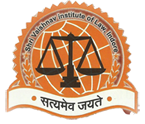 SHRI VAISHNAVSM INSTITUTE OF LAW, INDORE(Run By Shri Vaishnav Vidyapeeth Trust)Associated with CLAT (Common Law Admission Test)(Approved By Bar Council of India, New Delhi And Affiliated to D.A.V.V. , Indore )Sch. No. 97, Dhanwantari Nagar, Near Rajendra Nagar Flyover,
Indore (M.P.)- 452012E-mail: svilprincipal@rediffmail.com, Web-www.svil.svgipsar.org / svilindore.orgPhone: (Off.) 0731-2322212 (Mobile):+91 94259-00027National Conference-2017OnPrevention of Corruption in India: Constraints and SolutionsConference Date – 24/06/2017 (Saturday)I/We wish to participate in the National Conference as a National delegateName: ……………………………………………………………………………………………………………………………………..…………Designation: ………………………………………………….……………………………………………………………………………..…….Organization: …………………………………………………………….……………………………………………………………………….Address: …………………………………………………………………………..……………………………………………………..…………Nationality: ………………………………………………………………………………………………………………………………………… Phone: (Off.)…………………………………………(Mob.)……………………………………..(Resi.)………………………..……….E-mail: ………………………………………………………………………………………………………………………………………………..Registration category:           Teacher              Research Scholar             StudentMode of Payment:                 Cash             Demand Draft (D.D.)           NEFT/RTGSName of the Bank: Bank of MaharashtraBranch: 88, M.G.ROAD, Phadnish Complex, IndoreA/C No.: 60072164059, IFSC Code : MAHB0000106, Branch Code: 106Registration fees* Detail:D.D.No………………………………….Date……………………………………….Bank……………………………………………………...Rs…………………………………..drawn in favour of “Shri Vaishnav Institute of Law”, Payable at “Indore” Signature……………………….. Date………/…………/…………*Registration Fees Details: For Teachers/Advocates/Research Scholars           	INR  600/-      Student delegates                                  		INR  400/-